GUÍA DE CIENCIA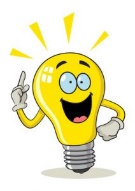 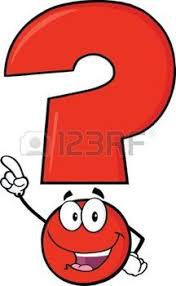 Comencemos Para trabajar en la siguiente guía debes:  Leer y concentrarte Ordenar tu espacio de trabajoTener tus materiales a mano como lápices, goma de borrar Y leer todas las instrucciones dadas en cada actividad I.- Lee atentamente y luego marca con una X la alternativa correcta.II. – Lee con atencion el siguente cuadro y luego completa según corresponda en los espcacios dados 1. Las principales partes de una planta son: __________ , ______________, _______________   y raíz 2. El tallo _________________________ el agua y sales minerales que han absorbido las raíces.3. En la ________________ se lleva a cabo la ___________________________, proceso mediante el cual la plana fabrica su alimento.4. La raíces ______________________ el agua desde el suelo.5. Los elementos que una planta necesita para vivir son:___________,___________________,________ y dióxido de carbono.III.- Rotula las partes de la planta que identifiques en cada uno de los espacios presentados en la imagen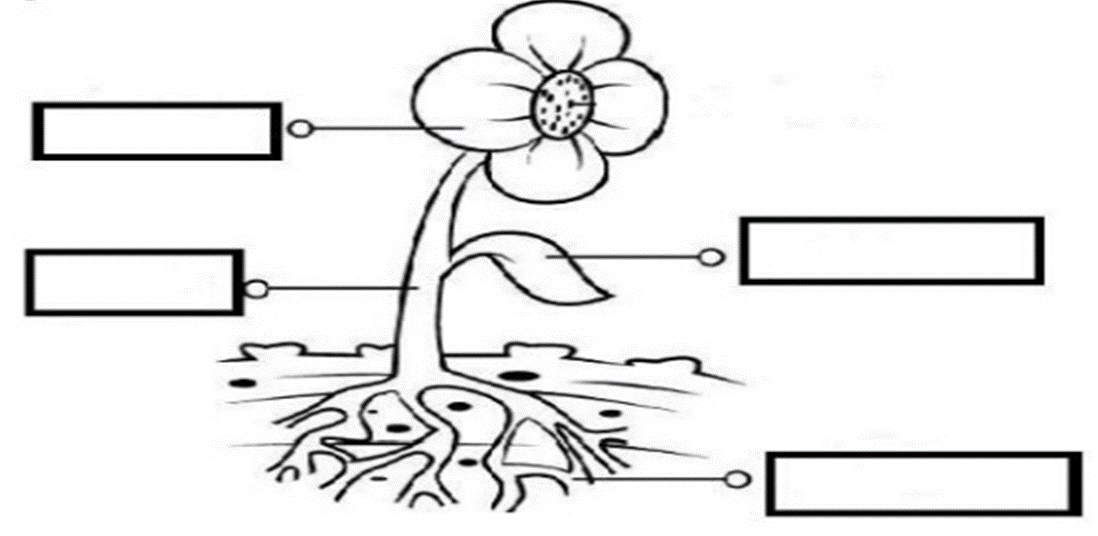 III.- Lee atentamente y luego marca con una X la alternativa correcta.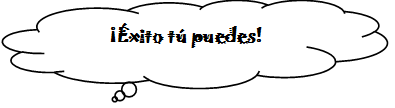 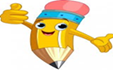 Nombre:Curso: 3°A   Fecha: semana N° 23¿QUÉ APRENDEREMOS?¿QUÉ APRENDEREMOS?¿QUÉ APRENDEREMOS?Objetivo (s):  OA 1- OA 3Objetivo (s):  OA 1- OA 3Objetivo (s):  OA 1- OA 3Contenidos:  Las plantas Contenidos:  Las plantas Contenidos:  Las plantas Objetivo de la semana: Identificar partes de una planta, ciclo de vida, germinación, crecimiento, reproducción, asociando estructura y función, mediante guía de trabajo.Objetivo de la semana: Identificar partes de una planta, ciclo de vida, germinación, crecimiento, reproducción, asociando estructura y función, mediante guía de trabajo.Objetivo de la semana: Identificar partes de una planta, ciclo de vida, germinación, crecimiento, reproducción, asociando estructura y función, mediante guía de trabajo.Habilidad: IdentificarHabilidad: IdentificarHabilidad: Identificar1- La estructura principal de las plantas es: a) Hoja, tallo y raíz. b) Tallo, flor y semilla. c) Árbol, hierba y raíz. d) Hoja, tallo y esporas.2- ¿Cuál es la parte de una planta cuya función es la fijación a la tierra y por donde capta el agua y sales Minerales? a) Raíz. b) Tallo. c) Hoja. d) Fruto. 3- ¿Cuál es la parte de la planta que cumple las funciones de respiración, transpiración y fotosíntesis? a) Raíz. b) Tallo. c) Hoja. d) Fruto.4- “Es la parte que sostiene las ramas, y con ellas las hojas, las flores y los frutos. También se encarga deConducir las sustancias absorbidas por la raíz hasta las hojas.” Esta función corresponde a: a) Raíz. b) Tallo. c) Hoja. d) Fruto.5.- ¿Por dónde absorbe la planta el agua y las sales minerales?a) Raíz.b) Tallo.c) Hojas.d) Flores5.- ¿Por dónde absorbe la planta el agua y las sales minerales?a) Raíz.b) Tallo.c) Hojas.d) Flores1.- Las plantas se reproducen de dos formas estas son: Reproducción aire y por otras plantas Reproducción sexual y asexual Reproducción solo por semillas 2.- ¿Qué es el ciclo de vida de las plantas? Diferentes fases y etapas de la planta Solo una forma de crecimiento Ninguna de las anteriores 3.- las plantas son: Seres que no se reproducen  Seres vivos que nacen crecen, respiran y se reproducen Seres vivos que necesitan solo luz para vivir 4.- proceso por el cual las plantas captan la luz solar para Geminación Polinización Fotosíntesis 